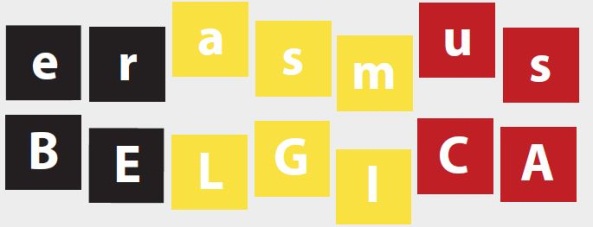 BEURSCONTRACTmobiliteit van Erasmus Belgica studenten[volledige officiële benaming van de thuisinstelling][volledig officieel adres]hierna « de instelling » genoemd en vertegenwoordigd voor ondertekening door [naam, voornaam, functie] enerzijds, en[Mevrouw/De heer voornaam + naam][volledig officieel adres][geboorteplaats- en datum][nationaliteit]hierna «  de begunstigde » genoemdanderzijdszijn het volgende overeengekomenARTIKEL 1 – VOORWERP VAN DE BEURS 1.1	De instelling. zal een beurs van de Vlaamse Regering toekennen aan de begunstigde die een studie- of stagemobiliteit onderneemt in het kader van het Erasmus Belgica project.1.2	De begunstigde aanvaardt de beurs en verbindt er zich toe om de mobiliteit uit te voeren zoals beschreven in het Learning Agreement/Learning Agreement for Traineeships.1.3	De begunstigde verklaart kennis te hebben genomen van de voorwaarden vermeld in dit contract en ze te aanvaarden. Elke wijziging aan dit contract dient schriftelijk te gebeuren.ARTIKEL 2 - DUUR2.1	Het contract treedt in werking op de dag dat de laatste partij het ondertekend heeft.2.2	De mobiliteit start ten vroegste op [datum] en eindigt ten laatste op [datum]. Dit komt overeen met x maanden.ARTIKEL 3 – FINANCIERING VAN DE MOBILITEIT3.1	De Erasmus Belgica beurs is een gedeeltelijke bijdrage in de kosten van de mobiliteit voor een maximum bedrag van […] EUR, bestaande uit :100 EUR (éénmalig bedrag) + x maanden * 100 EUR (verblijfsvergoeding)De begunstigde moet de begin- en einddatum van zijn verblijf kunnen aantonen aan de hand van een bewijs van verblijf.3.2	De begunstigde verbindt er zich toe om de beurs geheel of gedeeltelijk terug te betalen indien hij de voorwaarden vermeld in het contract en het Learning Agreement niet nakomt.ARTIKEL 4 – BETALINGSVOORWAARDEN4.1	Binnen de 30 dagen na de inwerkingtreding van dit contract, zal een eerste schijf ten belope van 70% van het maximale beursbedrag (zie artikel 3.1), zijnde […] EUR uitbetaald worden aan de begunstigde.4.2	Zodra de begunstigde zijn eindrapport heeft ingediend, zal dit beschouwd worden als de vraag om het saldo van de beurs uit te betalen. De instelling heeft 30 kalenderdagen om het saldo uit te betalen of desgevallend een terugvordering te doen indien het reeds uitbetaalde bedrag groter is dan het verschuldigde bedrag.ARTIKEL 5 – ERKENNING VAN DE LEERRESULTATENDe thuisinstelling verzekert de academische erkenning van de leerresultaten van de studies of de stage. Deze garantie krijgt uitdrukking onder de vorm van :het learning agreement dat bezorgd wordt aan de begunstigde voor zijn vertrek en dat ondertekend is door de begunstigde, de thuisinstelling en de ontvangende organisatie ;het transcript of records dat door de ontvangende organisatie rechtstreeks aan de dienst internationale relaties van de thuisinstelling wordt bezorgdhet respecteren van volgende regels:het programma van de begunstigde moet deel uitmaken van het studieprogramma aan de thuisinstelling ;het programma moet een gelijkwaardige studieperiode vervangen aan de thuisinstellinghet programma mag geen verlies van tijd of credits voor de begunstigde met zich meebrengen.De instelling verbindt er zich toe aan de begunstigde uit te leggen hoe het systeem van accumulatie en overdracht van studiepunten (ECTS) zal toegepast worden naar aanleiding van de academische erkenning van zijn studie of stage in de andere gemeenschap.ARTIKEL 6 – EINDRAPPORT/BEWIJS VAN VERBLIJFDe begunstigde verbindt er zich toe om aan zijn thuisinstelling een bewijs van verblijf te bezorgen waarop de start- en einddatum van zijn studie/stage worden vermeld en om een eindrapport in te dienen ten laatste 30 dagen na het einde van zijn studie of stage.ARTIKEL 7 – BANKREKENINGDe betaling worden uitgevoerd naar de bankrekening die hieronder vermeld is :Naam van de bank : […]	Adres van het bankfiliaal : […]Naam van de rekeninghouder: […]	Bankrekeningnummer: […]ARTIKEL 8 – TOEPASSELIJK RECHT EN BEVOEGDE RECHTBANKDe toekenning van de beurs is onderworpen aan de bepalingen van dit contract. De Belgische wetgeving is toepasselijk. In geval van betwisting over de interpretatie, toepassing of geldigheid van deze overeenkomst zijn de Belgische rechtbanken bevoegd.In tweevoud opgemaakt, waarvan elke parti jerkent één exemplaar te hebben ontvangenHANDTEKENINGENVoor de begunstigde	Voor de instelling[Voornaam/Naam]	[Voornaam/Naam/Functie][handtekening]	[handtekening]Gedaan te [plaats] op [datum]	Gedaan te [plaats] op [datum